КУ «Центроспас-Югория»Управление информационных ресурсов и мониторинга безопасности жизнедеятельностиТерриториальный центр анализа и прогноза угроз безопасности жизнедеятельностиПРОГНОЗ чрезвычайных ситуацийна территории Ханты-Мансийского автономного округа - Югрына период с 22 по 28 июня 2017 годаИсходная обстановка за предшествующий периодЧС на контроле: нет1.1. Источники ЧС природного характера1.1.1. Метеорологическая обстановка В течение периода на большей части территории округа удерживалась преимущественно теплая погода. Температура воздуха днем +23,+30 ºС, на юге и востоке округа температура днем достигала +33 ºС. Температура ночью +12,+19 ºС, по востоку округа до +22 ºС. На западе и северо-западе округа температура днем +12,+19 ºС, в отдельные дни достигала +20,+24 ºС, ночью удерживалась на уровне +6,+12 ºС.В течение всего периода на всей территории округа наблюдались небольшие и умеренные дожди, местами грозы. В конце периода – сильные дожди в западной половине округа. Ветер умеренный, переменных направлений с порывами 10-16 м/с, местами до 19 м/с. 1.1.2. Гидрологическая обстановкаНа всех реках чисто. На основных реках Обь и Иртыш продолжается умеренный рост уровней воды со скоростью +1..+5 см/сут. На большинстве притоков Оби и Иртыша пик половодья пройден, отмечается снижение уровней воды. Рост уровней продолжается на реке Северная Сосьва, в нижнем течении Конды и Ваха.  Отмечается вода на пойме на реках Обь (кроме Сытомино); Иртыш (Ханты-Мансийск, Сибирский); Конда (кроме Кондинского); Северная Сосьва; Вах; Ляпин.На реке Большой Юган (г/п Таурово) в течение всего периода отмечалось значительное снижение уровней воды (-20 – -44 см/сут). На реке Северная Сосьва (г/п Няксимволь) отмечается резкий подъем уровней (+17 – +44 см/сут) вследствие интенсивных осадков.1.1.3. Лесопожарная обстановка В период с 14 по 20 июня зарегистрировано 8 лесных пожаров в Советском, Октябрьском,  Кондинском, Нижневартовском и Сургутском районах на общей площади 20,01 га. С начала года зарегистрировано 37 лесных пожаров на общей площади 103,91 га.1.1.4. Сейсмическая обстановкаТерритория автономного округа характеризуется слабой и очень слабой сейсмической активностью.1.1.5. Экологическая обстановкаЭкологическая обстановка на территории автономного округа стабильная.Оперативное реагирование подразделений «Ц-Ю»:В течение предыдущей недели спасатели ЗПСО Нижневартовского, Кондинского, Сургутского, и Октябрьского районов совершили 16 выездов на ПС и ДНР, на пожары и загорания – 11 выездов, на оказание экстренной помощи в быту – 2 выезда, на проведение поисково-спасательных работ – 3 выезда. Спасено 4 человека, погибло 2 человека.1.2. Источники ЧС техногенного характераЗа период с 22:00 14.06.2017 г. до 22:00 20.06.2017 г. на территории автономного округа ЧС не зарегистрировано.1.2.1. Техногенные пожарыЗа период с 22:00 13.06.2017 г. до 22:00 20.06.2017 г. на территории автономного округа зарегистрировано 30 пожаров (из них 5 на автотранспорте), 16 загораний (АППГ 20 пожаров, 22 загорания). На пожарах погибло 2 человека (детей нет), пострадало 5 человек (из них детей – 1), спасено 4 человека (детей нет).Основные причины пожаров: нарушение правил эксплуатации и неисправность электронагревательных приборов, газового оборудования, несоблюдение населением правил личной безопасности.Оперативное реагирование подразделений «Ц-Ю»:За период с 22:00 13.06.2017 г. до 22:00 20.06.2017 г. пожарные КУ «Центроспас-Югория» выезжали для тушения 4 пожаров и 1 загорания. В результате пожаров и загораний погибших и пострадавших нет.1.2.2. Дорожно-транспортные происшествияЗа период с 22:00 13.06.2017 г. до 22:00 20.06.2017 г. на территории автономного округа зарегистрировано (по данным ГИБДД) 29 дорожно-транспортных происшествий. В результате ДТП погиб 1 человек (детей нет), пострадал 51 человек (из них детей – 7), спасено 4 человека (детей нет). За АППГ зарегистрировано 47 ДТП.Оперативное реагирование подразделений «Ц-Ю»:За период с 22:00 13.06.2017 г. до 22:00 20.06.2017 г. спасатели КУ «Центроспас-Югория» совершили 2 выезда на ДТП. В результате ДТП был спасен 1 человек, погибших нет.Основные причины происшествий: нарушение правил дорожного движения, скоростного режима, погодные условия.1.2.3. Анализ состояния потенциально опасных объектовОбстановка на территории автономного округа спокойная.1.2.4. Обстановка на объектах энергетики и ЖКХВсе социально значимые объекты с круглосуточным пребыванием людей на территории автономного округа работают в штатном режиме.1.3. Источники ЧС биолого-социального характера1.3.1. Санитарно-эпидемиологическая обстановкаПо состоянию на 16.06.2017 по Ханты-Мансийскому автономному округу зарегистрировано 1313 человек (из них 193 ребенка), обратившихся в ЛПУ в связи с присасыванием клеща, в т.ч. 83 случаев завозных. За аналогичный период 2016 года было зарегистрировано 1858 человек, из них 252 ребенка.На предыдущей неделе было зарегистрировано 401 обращение по поводу укусов клещей, в т.ч. 61 детей, что выше на 73,6% показателя прошлой недели.Высокая обращаемость населения зарегистрирована в 20 муниципальных образованиях.Всего с начала года вакцинировано и ревакцинировано 78898 человек, в т.ч. 25771 детей, что составляет 39,42% от плана всего населения округа.Проведено акарицидных обработок на площади 2848,74 га, что соответствует 78,29% от плана. 1.3.2. Эпизоотическая обстановкаЭпизоотическая обстановка спокойная.1.3.3. Информация по туристическим группамЗарегистрированных туристических групп в округе на маршрутах нет.2. Прогноз2.1. Прогноз ЧС, вызываемых источниками природного характера2.1.1. Прогноз метеорологической обстановкиОпасных явлений погоды не ожидается.В течение периода ожидается теплая погода с температурой воздуха ночью +15,+20°, на севере до +10,+15°, днем +22,+27°, на севере до +16,+21°. Переменная облачность, умеренные осадки в отдельные дни периода, в центре и на востоке округа в середине периода возможны сильные ливневые осадки.2.1.2. Прогноз обстановки на водных объектахНа реках Обь, Северная Сосьва, в нижнем течении Конды продолжится умеренный рост уровней воды. На притоках основных рек продолжится снижение уровней воды. В течение периода ожидается формирование максимальных уровней воды на рр. Иртыш, Вах, ожидается прохождение пика половодья на р. Обь (г/п Нижневартвоск).2.1.3. Природные пожарыНа территории автономного округа вероятно возникновение 10-15 очагов лесных пожаров.2.2. Прогноз ЧС, вызываемых источниками техногенного характераЧрезвычайные ситуации техногенного характера локального уровня и выше – не ожидаются.2.2.1. Прогноз техногенных пожаровКоличество техногенных пожаров в зданиях и сооружениях жилого, социально-бытового, культурного назначения на территории автономного округа прогнозируется в пределах среднемноголетних значений (табл. 1).Предпосылок к возникновению чрезвычайной пожарной обстановки нет.Табл.1. Среднемноголетнее количество техногенных пожаров за неделю в июнеза период 2005-2016 гг.2.2.2. Прогноз дорожно-транспортных происшествийЧрезвычайные ситуации, обусловленные дорожно-транспортными происшествиями с гибелью 5 и более человек, не прогнозируются.Бόльшая часть ДТП прогнозируется на улично-дорожной сети крупных городов и населенных пунктов: Сургут, Нижневартовск, Ханты-Мансийск, Нефтеюганск, Советский, Нягань (ожидается 20–25 ДТП).Крупных ДТП на федеральных и территориальных дорогах с большим числом пострадавших не прогнозируется. На автотрассах округа прогнозируется возникновение до 15 ДТП, наиболее опасные участки приведены в табл. 2.Основные причины: погодные условия, нарушение ПДД и скоростного режима.Табл.2. Опасные участки федеральных и территориальных автодорог*АД «Югра»: Ханты-Мансийск – Югорск – граница Свердловской области.2.2.3. Прогноз обстановки на энергосистемах и объектах ЖКХВозникновение аварий, способных достигнуть масштабов ЧС локального уровня и выше, не ожидается.2.2.4. Прогноз обстановки на потенциально опасных объектахВозникновение аварий, способных достигнуть масштабов ЧС локального уровня и выше, не ожидается.2.2.5. Прогноз чрезвычайных ситуаций и происшествий на авиа и Ж/Д транспортеВозникновение аварий на авиа и ж/д транспорте, способных достигнуть масштабов ЧС локального уровня и выше, не ожидается.2.3. Прогноз ЧС, вызываемых источниками биолого-социального характера2.3.1. Прогноз санитарно-эпидемиологической обстановки Возможно единичные вспышки ОКИ без достижения критериев ЧС.Ожидается увеличение числа людей покусанных клещами.2.3.2. Прогноз эпизоотической обстановкиЭпизоотическая обстановка относительно спокойная.Рекомендации по реагированию на прогноз ЧСПо бытовым пожарам:Регулярно проводить проверки противопожарного состояния частного жилого сектора.Обеспечить контроль пожарной безопасности на объектах с массовым пребыванием людей.Через СМИ регулярно проводить агитационную работу среди населения по соблюдению мер пожарной безопасности в жилых домах.Совместно с главами администраций, участковыми уполномоченными организовать проведение профилактических мероприятий по стабилизации обстановки с пожарами и гибелью людей на пожарах.По ДТП:С целью снижения риска ДТП на опасных участках автодорог выставить предупреждающие аншлаги, знаки и посты ДПС, а также обеспечить патрулирование.Ограничить движения автотранспорта в периоды опасных и неблагоприятных метеорологических явлений.Обеспечить контроль готовности спасательных служб к реагированию на ДТП.Безопасность на водных объектах:Определить составы аварийных бригад, обеспечить их необходимым автотранспортом и оборудованием, провести тренировки по ликвидации аварий на гидротехнических сооружениях.Для предотвращения ЧС на водных объектах проводить мониторинг половодья, подъема уровней воды.По санитарно-эпидемиологической обстановке:    Продолжать вакцинацию против заболевания клещевым энцефалитом.Обеспечить проведение противоэпидемических мероприятий с учетом конкретной обстановки.Обеспечить контроль технологии приготовления пищи в местах массового пребывания людей, хранения и использования продукции, ее соответствия санитарным нормам.По сфере ЖКХ и энергетикиПроводить профилактические мероприятия по работе предприятий жизнеобеспечения (водозаборы, электроподстанции и т.п.) в неблагоприятных метеорологических условиях.Проводить обследование аварийно-опасных участков электрических и газовых сетей.Держать под контролем перечень и сохранность запасов оборудования, автономных источников электропитания, топлива для котельных и укомплектованность аварийно-восстановительных бригад всем необходимым.Главам муниципальных образований и руководителям объектов рекомендовано провести проверку оборудования, капитальный ремонт и замену изношенного оборудования, а также постоянно проводить мониторинг объектов ЖКХ.При поступлении прогноза об опасных явлениях (ОЯ), неблагоприятных явлениях (НЯ), получении штормпредупреждений, коммунальным службам муниципальных образований быть готовыми для незамедлительного реагирования на случай аварии на объектах ЖКХ.Подготовлен на основе данных ФГБУ «Ханты-Мансийский ЦГМС», ГУ МЧС по ХМАО-Югре, Управления «Роспотребнадзора по ХМАО-Югре», статистических данных.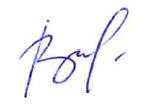 Начальник отдела САиДП							         Е.В. ВикторовОтдел статистики, анализа и долгосрочного прогнозирования e-mail: prognoz@as-ugra.ru; тел. 8(3467) 300-804, 300-805, 300-806;http://reports.as-ugra.ruРайоныколичествоГородские округаколичествоБелоярский1Когалым1Березовский1Лангепас1Кондинский1Мегион1Нефтеюганский2Нефтеюганск3Нижневартовский3Нижневартовск7Октябрьский1Нягань1Советский2Покачи0Сургутский4Пыть-Ях1Ханты-Мансийский1Радужный1Сургут9Урай1Ханты-Мансийск2Югорск1№ п/пСубъектРайонУчасток дороги1. ХМАОНефтеюганский районНефтеюганск – Мамонтово 701-717 кмФАД Тюмень - Ханты-Мансийск 756 км2.ХМАОХанты-Мансийский район ФАД Тюмень - Ханты-Мансийск 947 км.3.ХМАОСургутский районАД Сургут – Лянтор 15-16 км4.ХМАОНижневартовский районАД Сургут – Нижневартовск 182-186 км